Publicado en  el 31/03/2014 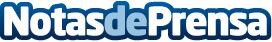 Cetelem, Down Madrid y Fundación Estudiantes promueven una nueva jornada de integración entre deportistas con discapacidad intelectual y empleados del bancoDatos de contacto:CetelemNota de prensa publicada en: https://www.notasdeprensa.es/cetelem-down-madrid-y-fundacion-estudiantes_1 Categorias: Finanzas http://www.notasdeprensa.es